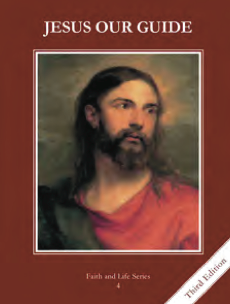 Teacher’s Manual: pp. 33-34.Materials: powerpoint slides, video, paper	Joseph’s brothers sold him into slavery because they were jealous. God brought good out of evil.Joseph’s brothers were jealous of him and sold him into slavery.Discuss envy and how to deal with it. Act out Joseph’s dreams. Act out Joseph’s brothers selling him while or after reading the second column of page 33 into page 34.God brought good out of the brothers’ jealousy.Explain Pharaoh’s dreams.Watch video clip of dreams and/or act them out.Discuss how God saved thousands from starvation through Joseph.Joseph prefigures Jesus.Go through powerpoint t-chart of similarities. Each student could be responsible for remembering, explaining, or pictorially representing each similarity on a white board or piece of paper.Discuss how to deal with envy. Discuss how God could bring good from troubles in their own lives. Act out Joseph’s dreams and Joseph being sold. Pictorially represent each similarity between Joseph and Jesus. Watch this video clip and/or act out the dream. (2 parts)https://www.youtube.com/watch?v=OpYT-vEteqcFor a closing prayer, practice gratitude as a help against envy by making either a verbal or written list of all the blessings the class can remember that day. 